Fenix LD42 FlashlightSpecifications Note: The above specifications are the test results given by Fenix through its laboratory testing using 4 Pairdeer batteries under the temperature of 21±3°C and humidity of 50% - 80%. The true performance of this product may vary according to different working environments and the actual batteries used.*The Turbo output is measured in total of runtime including output at reduced levels due to temperature or protection mechanism in the design.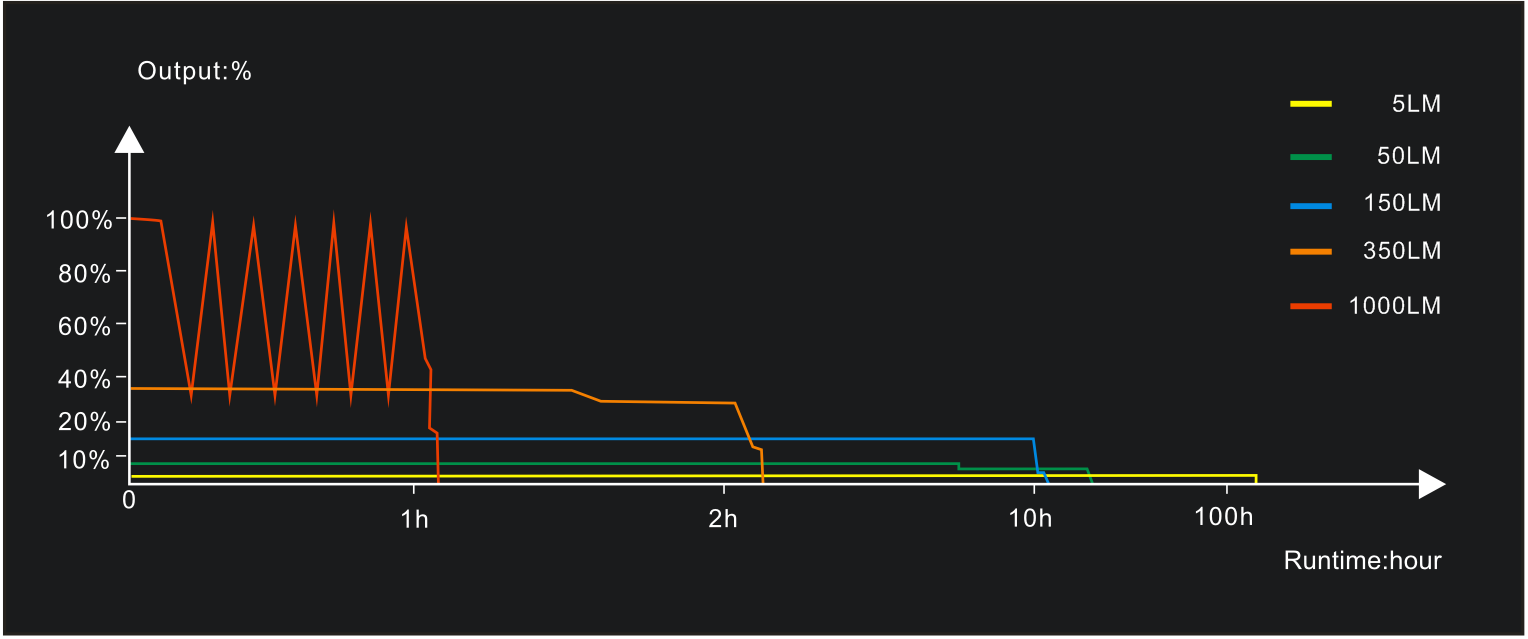 1000 lumens max output and 350 meters beam distancePatented technique of rotary mode switching - fast operation and accurate selectionPowered by 4 AA (Ni-MH/alkaline) batteries6.28'' x 1.34'' x 1.28'' (159.5 x 34 x 32.5 mm)3.53 oz / 100 grams (excluding batteries)Stainless steel body clipFlat body design for comfortable holdingDigitally regulated circuit for maintaining a stable outputReverse polarity protection, to protect from improper battery insertion  Body with anti-roll and anti-slip designLight head is made of durable high-strength and oxidation-resistance aluminum; light body is made of quality plasticPremium type HAIII hard-anodized anti-abrasive finishToughened ultra-clear glass lens with an anti-reflective coatingOperating InstructionOn/off Rotate the mechanical switch to the right side to turn on the light; rotate the switch back left to the OFF mode to turn off the light.Output Selection Rotate the mechanical rotary switch to cycle through OFF⇄Eco⇄Low⇄Med⇄High⇄Turbo.Battery SpecificationWarning: 1. Do not use the banned battery in case of overvoltage burnout in circuit component.2. Use quality batteries. Do not mix batteries of different brands, sizes, capacities or types. Doing so may cause damage to the lantern or the batteries being used.3. If the light will not be used for an extended period, remove the batteries from the light in case of damage by electrolyte leakage.Battery ReplacementUnscrew the light head to insert the batteries with correct polarity in accordance with the graphics on the top surface of the battery compartment, then screw the light head back on.Overheat ProtectionThe light will accumulate a lot of heat when used on Turbo for extended periods. When the light reaches a temperature of 60°C or above, the light will automatically step down to 300 lumens to reduce the temperature. When the temperature drops below 60°C, it will then automatically return to Turbo mode. Usage and Maintenance Disassembling the sealed head can cause damage to the light and will void the warranty.Fenix recommends using quality batteries with proper built-in protections.If the light will not be used for an extended period, remove the batteries, or the light could be damaged by electrolyte leakage.Unscrew the tail cap half a turn or take out the batteries to prevent accidental activation during storage or transportation.Long-term use can result in O-ring wear. To maintain a proper water seal, replace the ring with an approved spare (included) when damaged.Periodic cleaning of the battery contacts improves the light's performance as dirty contacts may cause the light to flicker, shine intermittently or even fail to illuminate for the following reasons:A: The batteries need replacing. Solution: Replace batteries (Ensure batteries are inserted according to the manufacturer’s   specifications).B: The threads, PCB board contact or other contacts are dirty. Solution: Clean the contact points with a cotton swab soaked in rubbing alcohol.If the above methods don't work, please contact your authorized distributor.Included LD42 flashlight, 4 AA batteries (alkaline), Body clip, Lanyard, Holster, Spare O-ring, User manual, Warranty cardWarningThis flashlight is a high-intensity lighting device capable of causing eye damage to the user or others. Avoid shining the flashlight directly into anyone’s eyes.This flashlight will accumulate a lot of heat when used for extended periods, resulting in high temperature of the flashlight shell. Pay attention to safe use to avoid scalding.ANSI/PLATO FL1TurboHighMedLowEcoOFF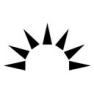 Output1000 lumens350 lumens150  lumens50   lumens5  lumens/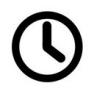 Runtime1 hours  10minutes*2 hours  38 minutes13 hours  10 minutes36 hours  40 minutes130 hours 20 minutes/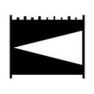 Distance350  meters190 meters125 meters72  meters23  meters/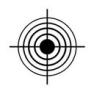 Intensity30625 candela9025 candela3906 candela1296 candela132 candela/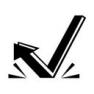 Impact Resistance1 meter1 meter1 meter1 meter1 meter1 meter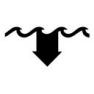 WaterproofIP68, 2meters underwaterIP68, 2meters underwaterIP68, 2meters underwaterIP68, 2meters underwaterIP68, 2meters underwaterIP68, 2meters underwaterTypeDimensionsNominal VoltageUsabilityNi-MH BatteryAA1.2VRecommended√Alkaline BatteryAA1.5VUsable√Non-rechargeable Battery (Lithium)AA1.5VUsable √Rechargeable Battery (Li-ion)145003.7VBanned×